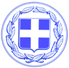                       Κως, 11 Μαΐου 2017ΔΕΛΤΙΟ ΤΥΠΟΥΘΕΜΑ : “Στο πρόγραμμα της διανομής τροφίμων και αγαθών πρώτης ανάγκης εντάσσονται και οι δικαιούχοι του προγράμματος του Κοινωνικού Εισοδήματος Αλληλεγγύης.”Αυτοδίκαια στις παροχές του Επιχειρησιακού Προγράμματος Επισιτιστικής και Βασικής Υλικής Συνδρομής για το Ταμείο Ευρωπαϊκής Βοήθειας (ΤΕΒΑ/FEAD) εντάσσονται, πλέον, οι δικαιούχοι του προγράμματος Κοινωνικού Εισοδήματος Αλληλεγγύης.Ο Δήμος Κω ενημερώνει τους ενδιαφερόμενους ότι για να πραγματοποιηθεί η ένταξη τους στο ΤΕΒΑ, θα πρέπει να δηλώσουν ότι επιθυμούν την συμμετοχή τους στο πρόγραμμα ,ώστε να τροποποιηθεί η αίτηση τους.Αυτό μπορεί να γίνει είτε μέσω των υπηρεσιών του Δήμου και των ΚΕΠ, είτε απευθείας από τον ίδιο τον δικαιούχο.Όσοι είναι ήδη ωφελούμενοι του ΤΕΒΑ της Κοινωνικής Σύμπραξης στο Δήμο Κω, μπορούν να απευθυνθούν στους υπαλλήλους του Τμήματος Κοινωνικής Πολιτικής & Πολιτικών Ισότητας των Φύλων του Δήμου Κω, καθώς και στους εξουσιοδοτημένους υπαλλήλους των Δημοτικών Κοινοτήτων.Οι ωφελούμενοι του Δήμου Νισύρου μπορούν να απευθυνθούν στις αρμόδιες υπηρεσίες του Δήμου τους.Για περισσότερες πληροφορίες οι ωφελούμενοι μπορούν να επικοινωνούν καθημερινά με το Τμήμα Κοινωνικής Πολιτικής & Πολιτικών Ισότητας των Φύλων του Δήμου Κω, στο τηλέφωνο 22420-21502.Γραφείο Τύπου Δήμου Κω